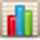 BibliographySchmidt, E. (2023) Papua New Guinea rural household survey 2023: initial findings and brainstorming, 33 pages, International Food Policy Research Institute (IFPRI); Australian High Commission, Port MoresbyAssociated conferenceAbstract / Content summaryidentifierLibrary LocationsfilesExternal web linkFile info4.57 MB